Czym są zakłady live i co musisz wiedzieć na ich temat?Coraz częściej możemy natknąć się na zakłady live działające online. Co powinniśmy o nich wiedzieć, zanim powierzymy im swoje pieniądze?Zakłady live - co musisz o nich wiedzieć?Zakłady live to rodzaj zakładów bukmacherskich, który polega na obstawianiu wydarzeń sportowych na żywo, czyli w trakcie trwania danych rozgrywek. Z tego powodu gwarantują one mnóstwo emocji, ale i wiele niepewności. Na co warto zwrócić uwagę, kiedy korzysta się z usług tego typu online?Czym są zakłady live?Zakłady live najczęściej są usługą, która idzie w parze z transmitowaniem, streamingowaniem bądź livetrackerami rozgrywek sportowych. Wtedy bukmacher działający online daje możliwość przeprowadzania tzw. livebettingu, czyli właśnie obstawiania wyników w trakcie śledzenia ich na bieżąco. Jakie są plusy i minusy takich rozwiązań?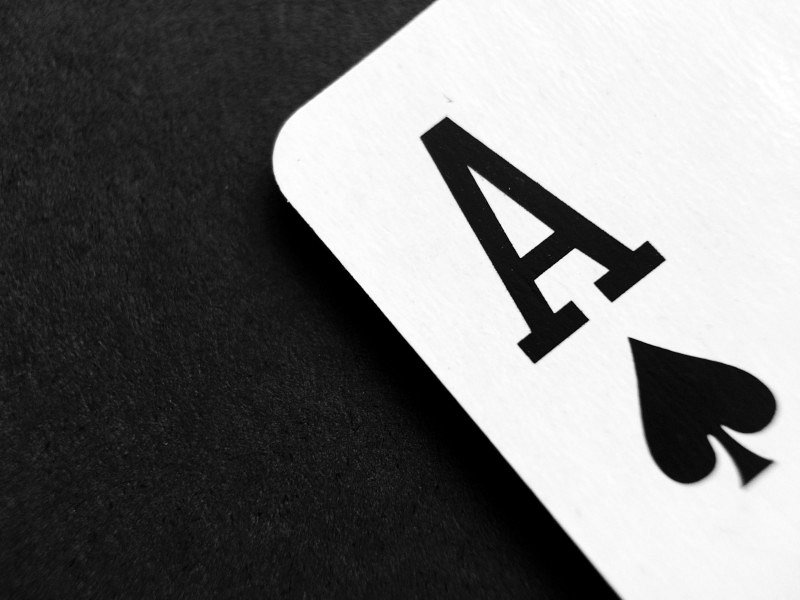 Zalety i wady zakładów bukmacherskich onlineTego typu zakłady live wiążą się z wielkimi emocjami, które często przekładają się na to, że działamy pod wpływem impulsu. Warto zatem, mimo ponoszących nas emocji, zachowywać rozsądek i nie dać się wciągnąć w bezpodstawne dywagowanie. Jeszcze przed konkretnym meczem warto się przygotować - prześledź wyniki poprzednich meczów, zobacz, w jakiej formie jest drużyna i staraj się znaleźć logiczne wytłumaczenie wyniku, który typujesz. Dodatkowo zawsze korzystaj ze sprawdzonych usług - jeśli cokolwiek zaalarmuje Cię na stronie bukmachera, natychmiast ją opuść. Zakłady live to biznes, w którym bardzo łatwo oszukać potencjalne ofiary. Przede wszystkim bądź więc ostrożny! Nieco więcej dowiesz się na ten temat z artykułu https://iturek.net/miejscowosci/na-co-najkorzystniej-stawiac-zaklady-live. 